QUESTIONS & ANALYSE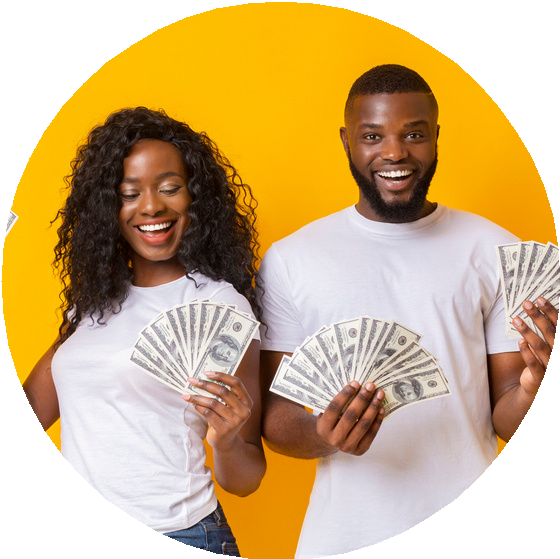 Questions d'intro: l’argent de poche- As-tu l’impression que les garçons reçoivent “moins - plus - autant” (entoure ton choix) d’argent de poche que les filles ? Explique ta réponse et donne si tu le souhaites quelques exemples concrets..................................................................................................................................................................................................................................................................................................................................................................................................................................................................................- Note ce que tu achètes principalement avec ton argent de poche.......................................................................................................................................................................................................................................................................................................................Lis le texte "Filles et garçons inégaux dès l’argent de poche ? C’est ce qu’indique cette nouvelle enquête (Huffingtonpost.fr - 03102023) et réponds aux questions.- Quelle catégorie d’âge a été interrogée dans le cadre de cette enquête sur l’argent de poche ?...........................................................................................................................................................- Qu‘est-ce qu‘on a constaté quant à la somme d‘argent de poche reçue par les jeunes ?...........................................................................................................................................................- Que veut on dire par: “les filles écopent d’une double peine” ?...........................................................................................................................................................- Pourquoi faut-il relativiser les résultats de cette enquête ?......................................................................................................................................................................................................................................................................................................................- A part la somme d’argent reçue, quelle autre différence entre les filles et les garçons est apparue ? Quelle serait une conséquence de cette différence ?......................................................................................................................................................................................................................................................................................................................- Quand les parents parlent d‘argent à leurs enfants, quels sont les sujets qu‘ils abordent ? Et font-ils une différence entre les filles et les garçons ?......................................................................................................................................................................................................................................................................................................................VIDÉO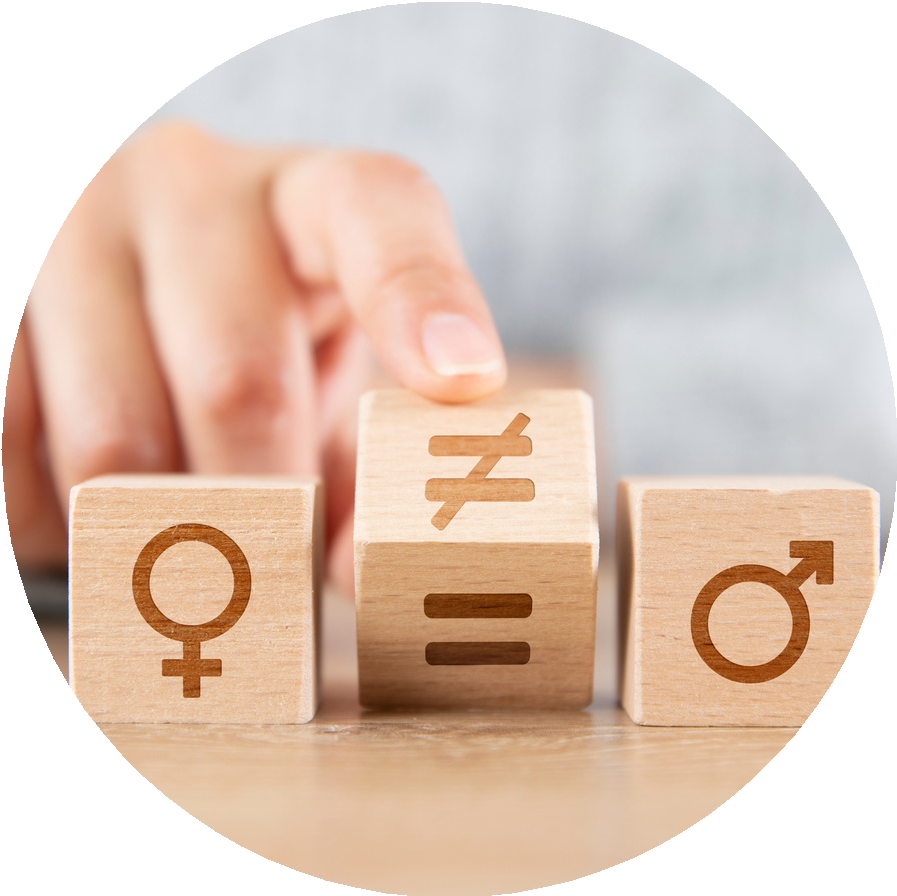 Les inégalités filles-garçons vues par les enfants(Brut - 2022)Elargissons le sujet en écoutant des témoignages de jeunes enfants et d’ados sur la question de l’égalité entre les filles et les garçons.- Que disent les petites filles par rapport au rôle de l‘homme et de la femme dans la société. Tu es d‘accord avec elles ?......................................................................................................................................................................................................................................................................................................................- Une petite fille évoque un aspect physique de la question. Explique de quoi il s‘agit. Et qu‘a-t- elle fait pour “résoudre“ le problème ?......................................................................................................................................................................................................................................................................................................................- Les stéréotypes vont dans les deux sens. Donne quelques exemples évoqués par les petits garçons dans la vidéo.......................................................................................................................................................................................................................................................................................................................- Quel comportement est mal vu quand on est une fille, mais est parfaitement acceptable pour les garçons ? Qu‘en penses-tu ?......................................................................................................................................................................................................................................................................................................................- Au niveau des attentes professionnelles, on constate également des inégalités. Donne quelques exemples. Et est-ce quelque chose que tu constates aussi ?......................................................................................................................................................................................................................................................................................................................- Une jeune fille évoque le fait que les profs demandent toujours aux garçons quand il s’agit de porter des livres ou d‘autres choses lourdes. Confirmes-tu ce constat ? Donne si possible des exemples.......................................................................................................................................................................................................................................................................................................................- Pour finir, note ta plus grande frustration concernant la question de l’égalité. Et que pourrait- on faire pour éviter cette situation à l’avenir?......................................................................................................................................................................................................................................................................................................................